2019/2018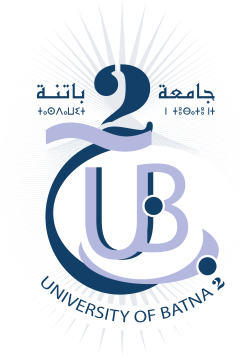 République Algérienne Démocratique et PopulaireMinistère de l’Enseignement Supérieur et de la Recherche ScientifiqueUniversité de Batna 2 – Mostefa Ben Boulaid -Faculté/institut de : …………………………..Département de : ………………………THESEPrésentée pour l’obtention du titre de :Docteur en ………………….Option :………….Sous le thème :(Titre)Présentée par :..........................Présentée par :..........................Présentée par :..........................Devant le jury composé de :M……………………....  Grade       Université de ……….          PrésidentM……………………....  Grade       Université de ……….          PrésidentM……………………....  Grade       Université de ……….          PrésidentM……………………....  Grade       Université de ……….          Président....... Devant le jury composé de :M……………………....  Grade       Université de ……….          PrésidentM……………………....  Grade       Université de ……….          PrésidentM……………………....  Grade       Université de ……….          PrésidentM……………………....  Grade       Université de ……….          Président....... Devant le jury composé de :M……………………....  Grade       Université de ……….          PrésidentM……………………....  Grade       Université de ……….          PrésidentM……………………....  Grade       Université de ……….          PrésidentM……………………....  Grade       Université de ……….          Président....... 